PRESIDENCIA MUNICIPAL DE GRAL. ESCOBEDO, N. L.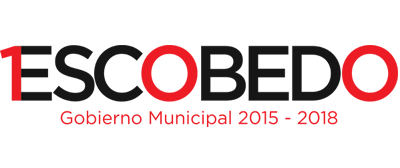 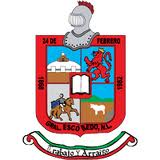 SECRETARIA DE AYUNTAMIENTOPor medio del presente escrito le envío un cordial saludo y a su vez le hago llegar los Indicadores correspondientes al mes de Septiembre de 2016.NOTA: Se Anexo relación de permisos.08 Permiso de cierre de calle evento familiar fue tramitado en el mes de Agosto, entregado en el mes de SeptiembrePermisos de cierre de calleCantidadTramitada SeptiembrePermisosOtorgadosSeptiembrePermisos pendientes de OtorgarOctubrePermisos negadosSeptiembreCierre de calle por evento familiar1722003Cierre de calle por evento religioso0000Total de permisos1722003